Консультация для родителей 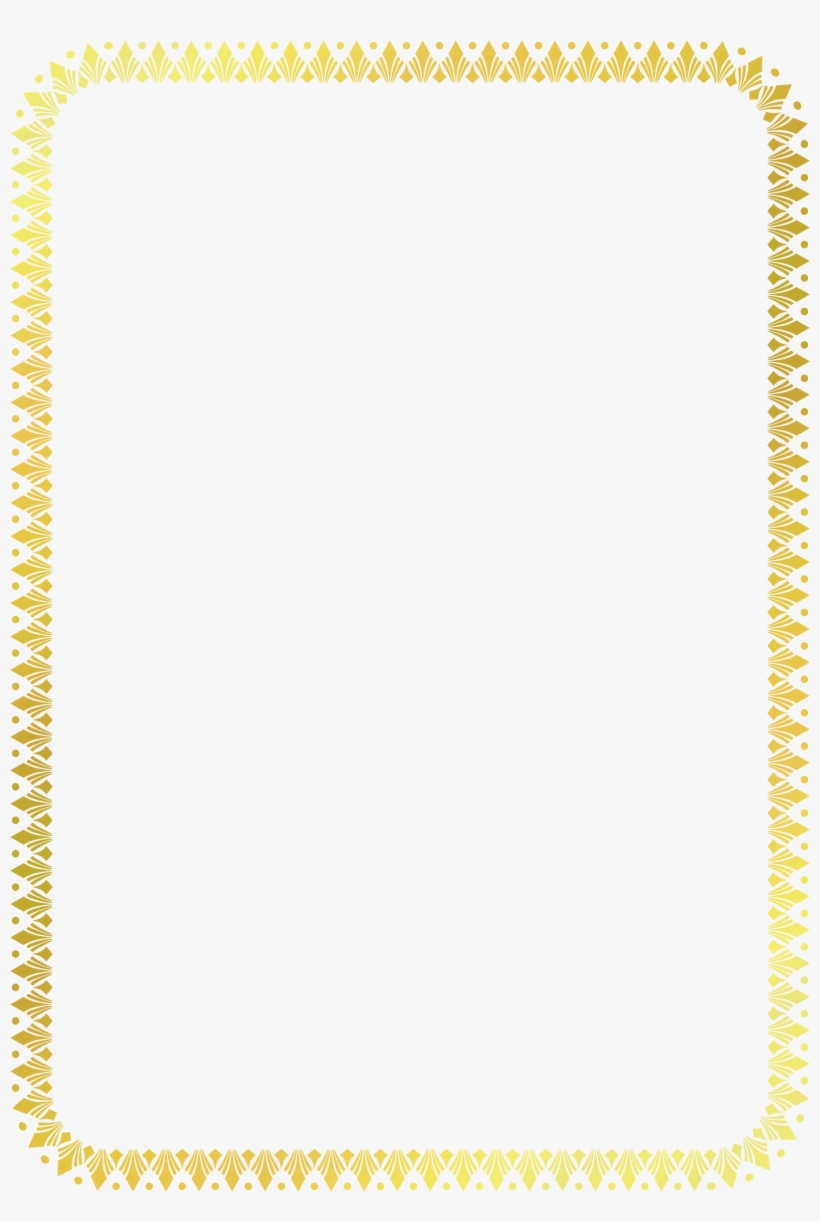 «Развитие творческих способностей ребенка»Универсальные творческие способности — это индивидуальные особенности, качества человека, которые определяют успешность выполнения им творческой деятельности различного рода. Творческие способности связаны с успешностью в создании произведений материальной и духовной культуры, новых идей, открытий, изобретений. Высшая степень творческих проявлений личности называется гениальностью, а высшая степень способностей личности в определенной деятельности (общении) – талантом.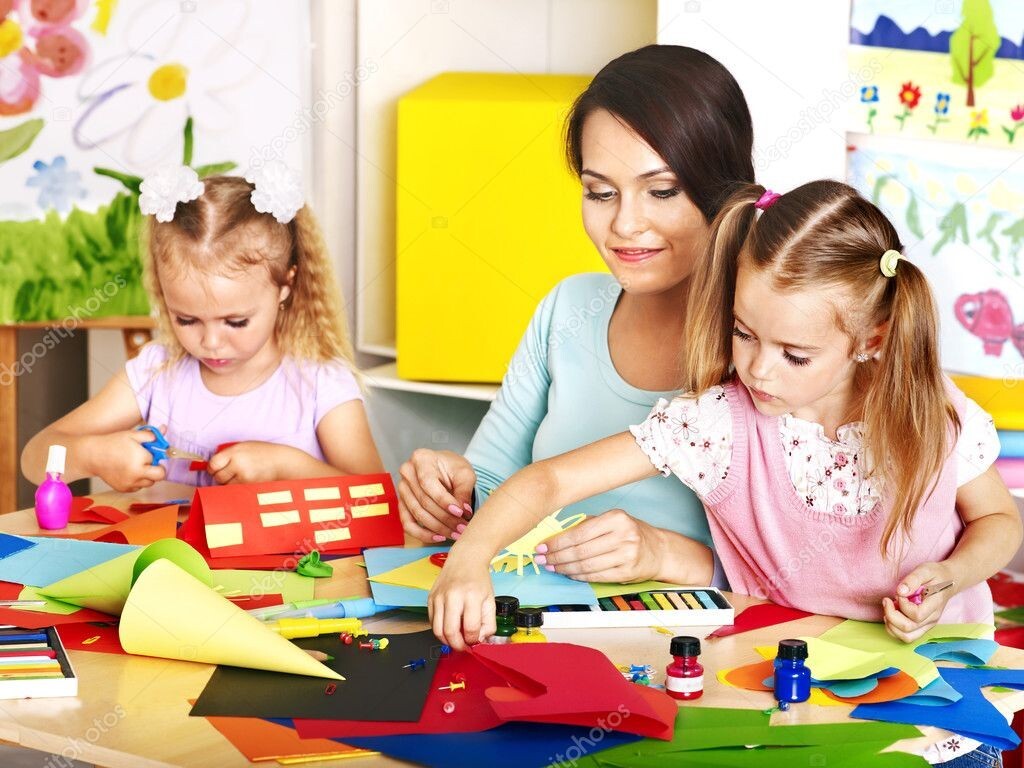 В основе креативных способностей человека лежат процессы мышления и воображения. Поэтому основными направлениями развития творческих способностей в дошкольном возрасте являются:1. Развитие продуктивного творческого воображения, которое характеризуется такими качествами как богатство продуцируемых образов и направленность.2. Развитие качеств мышления, которые формируют креативность; такими качествами являются ассоциативность, диалектичность и системность мышления.Дошкольный возраст имеет богатейшие возможности для развития творческих способностей. К сожалению, эти возможности с течением времени необратимо утрачиваются, поэтому необходимо, как можно эффективнее использовать их в дошкольном детстве.Успешное развитие творческих способностей возможно лишь при создании определенных условий, благоприятствующих их формированию. Такими условиями являются:1. Раннее физическое и интеллектуальное развитие детей.2. Создание обстановки, опережающей развитие ребенка.3. Самостоятельное решение ребенком задач, требующих максимального напряжения сил, когда ребенок добирается до "потолка " своих возможностей.4. Предоставление ребенку свободы в выборе деятельности, чередовании дел, продолжительности занятий одни делом и т. д.5. Умная, доброжелательная помощь (а не подсказка) взрослых.6. Комфортная психологическая обстановка, поощрение взрослыми стремления ребенка к творчеству.Показатели творческих способностей дошкольников:- открытость новым идеям, интерес к неизвестному;-склонность изменять стереотипы, отказываться от шаблонов, отходить от образцов;- умение выходить за рамки заданной другими ситуации;- быстрота аналогий, ассоциаций;- умение подойти к проблеме с разных точек зрения;- умение вносить что-то новое, высказывать оригинальные идеи;- высокая познавательная активность, любознательность;- умение быстро переходить от одного способа решения к другому; переключаться;- умение замечать связи между признаками, формально между собой не связанными;-способность воспринимать объекты комплексно, целостно, выделять в них главное;- развитое воображение, метафоричность (создание фантастических идей);- умение удивляться;- способность прогнозировать, формулировать гипотезы.Наличие в деятельности дошкольника большинства с обозначенных показателей свидетельствует о том, что его можно считать креативом. Советы родителям по развитию творческих способностей детей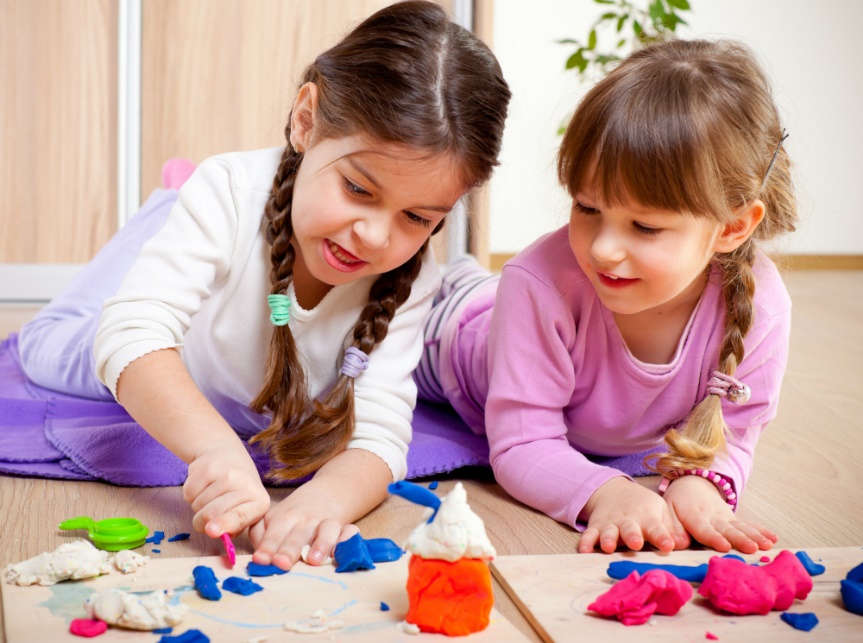 • Избегайте неодобрительной оценки творческих попыток ребенка - не следует говорить, как можно улучшить его произведение. В этом случае, как бы ни старался ребенок, результат все равно недостаточно хорош.• Будьте терпимы к странным идеям, уважайте любопытство, вопросы и идеи ребенка. Старайтесь отвечать на все вопросы, даже если они кажутся дикими или "за гранью".• Оставляйте ребенка одного и позволяйте ему, если он того желает, самому заниматься своими делами. Избыток "шефства" может затруднить творчество.• Помогайте ребенку ценить в себе творческую личность. Однако его поведение не должно выходить за рамки приличного (быть недобрым, агрессивным). • Помогайте ему справляться с разочарованием и сомнением, когда он остается один в процессе непонятного сверстникам творческого поиска: пусть он сохранит свой творческий импульс, находя награду в себе самом и меньше переживая о своем признании окружающими.• Находите слова поддержки для новых творческих начинаний ребенка. Избегайте критиковать первые опыты - как бы ни были они неудачны. Относитесь к ним с симпатией и теплотой: ребенок стремится творить не только для себя, но и для тех, кого любит.Творческие возможности человека прямо и непосредственно не связаны с его способностью к обучению и далеко не всегда отражаются в тестах на интеллект. Большинство тестов креативности ориентировано на выявление способностей к альтернативному, отступающему от логики мышлению. В этих тестах нет правильных и неправильных решений, поощряется и стимулируется порождение нетривиальных, необычных и неожиданных решений.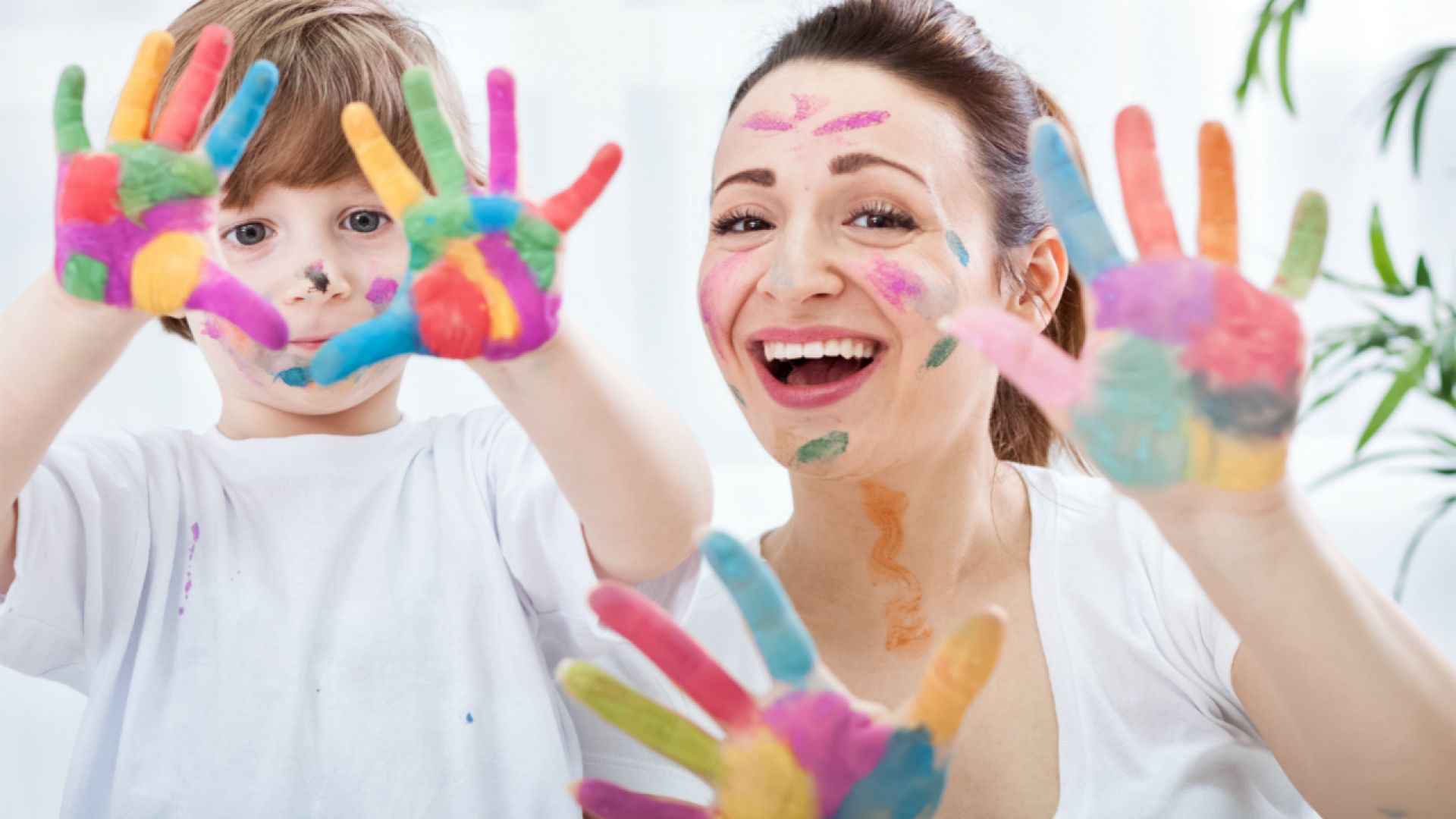 